ВИТЯГ З ЗАЛІКОВОЇ КНИЖКИ № ____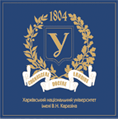 Харківський національний університет імені В.Н. КаразінаАдреса:61022, Україна, м. Харків, Майдан Свободи 4E-mail: info@karazin.ua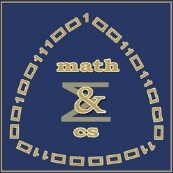 Прізвище, ім’я, по батькові:Факультет:Математики і інформатикиСпеціальність:113 «Прикладна математика»Освітня програмаПрикладна математикаРівень вищої освітиПерший (бакалаврський)Форма навчання:ДеннаНомер за порядком або кодНомер за порядком або кодНазва дисципліниНазва дисципліниНазва дисципліниКредити ЄCТSАкадемічні години БалиБалиОцінка за національною шкалою1 курс 1 семестр1 курс 1 семестр1 курс 1 семестр1 курс 1 семестр1 курс 1 семестр1 курс 1 семестр1 курс 1 семестр1 курс 1 семестр1 курс 1 семестр1 курс 1 семестр1 курс 2 семестр1 курс 2 семестр1 курс 2 семестр1 курс 2 семестр1 курс 2 семестр1 курс 2 семестр1 курс 2 семестр1 курс 2 семестр1 курс 2 семестр1 курс 2 семестр2 курс 3 семестр2 курс 3 семестр2 курс 3 семестр2 курс 3 семестр2 курс 3 семестр2 курс 3 семестр2 курс 3 семестр2 курс 3 семестр2 курс 3 семестр2 курс 3 семестр2 курс 4 семестр2 курс 4 семестр2 курс 4 семестр2 курс 4 семестр2 курс 4 семестр2 курс 4 семестр2 курс 4 семестр2 курс 4 семестр2 курс 4 семестр2 курс 4 семестр………ДеканДеканГригорій ЖОЛТКЕВИЧГригорій ЖОЛТКЕВИЧГригорій ЖОЛТКЕВИЧГригорій ЖОЛТКЕВИЧ